Неделя родительской компетенцииС 24 по 30 апреля 2023 года на базе Селивановского филиала ГАУ ВО ЦППМС прошли мероприятия по оказанию услуг психолого-педагогической, методической и консультационной помощи родителям для законных представителей в рамках Всероссийской недели родительской компетенции.Целью проведения мероприятий стала пропаганда позитивного и ответственного родительства, значимости родительского просвещения, укрепления института семьи и духовно-нравственных традиций семейных отношений.           Программу проведения Всероссийской недели родительской компетенции открыл заведующий Селивановским филиалом ГАУ ВО ЦППМС Коннова Ж.Л. на заседании объединения замещающих семей. Мероприятия включали в себя лекции, родительские собрания, консультации, психологические мини тренинги по таким тематическим направлениям как «Возрастные и индивидуальные особенности развития ребенка», «Вопросы профилактики травли, конфликтов». Закрытие тематической недели завершилось родительским собранием с родителями будущих первоклассников.Мероприятия тематической недели позволили получить родительскому сообществу ответы на различные вопросы развития, обучения и воспитания, профессионального самоопределения и социализации их детей, возможных трудностей и кризисных ситуаций, с которыми приходится сталкиваться семьям.           В проведении мероприятий приняли участие специалисты Селивановского филиала ГАУ ВО «Центр психолого-педагогической, медицинской и социальной помощи», одела профилактики безнадзорности и правонарушений несовершеннолетних ГБУ СО ВО «Селивановский КЦСОН», отделения МВД России по Селивановскому району.       В рамках недели родительской компетенции специалисты Селивановского филиала ГАУ ВО ЦППМС посетили замещающие семьи, провели консультирование по вопросам детско-родительских отношений.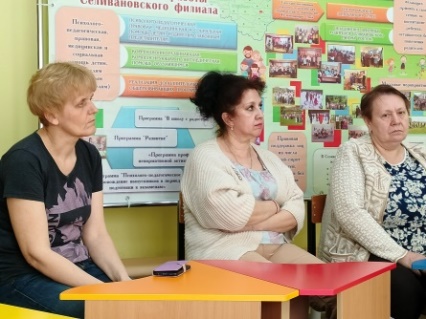 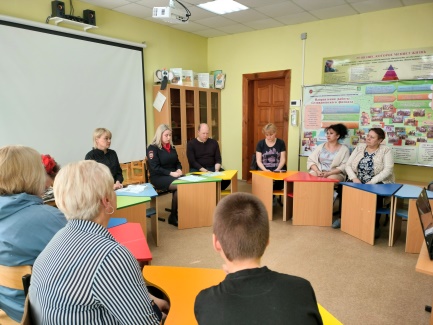 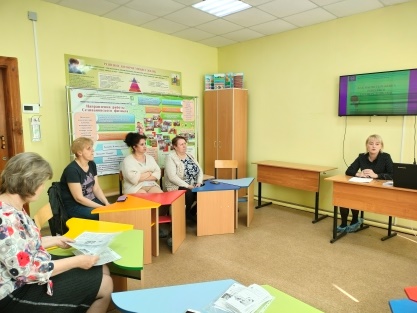 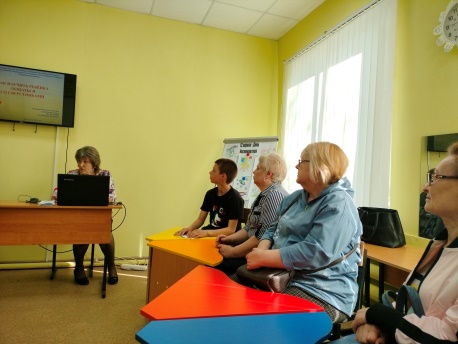 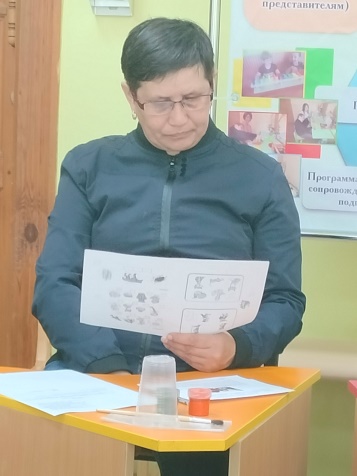 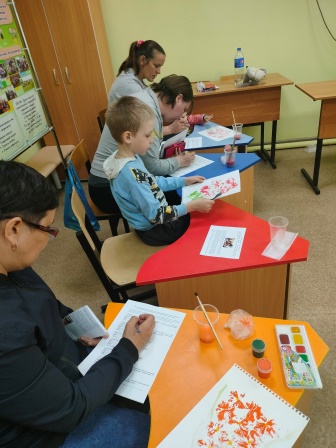 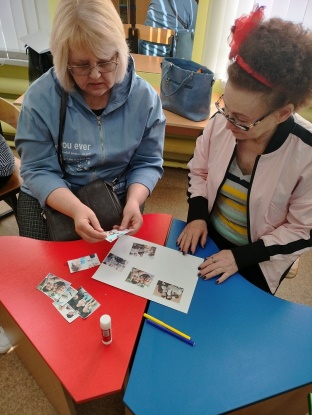 